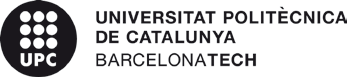 CONSTITUCIÓ COMISSIÓ -MEMBRES CONSTITUCIÓN COMISIÓN - MIEMBROSData de constitución de la comisión:Fecha de la constitución de la comisión: 6 de juliol de 2022La comissió s’ha constituït amb els següents membres:La comisión se ha constituido con los siguientes miembros: President/a / Presidente/a: Helena Coch Roura Secretari/ària / Secretario/aria: Còssima Cornadó Bardón Vocal / Vocal: Luís-Alfonso Basterra OteroNOM NOMBREComunicació 1 -calendariReferència del concursLE-69/753/2021Referencia del concursoLE-69/753/2021Secretari/àriaSecretario/aCòssima Cornadó Bardón